Bogotá D.C., 6 de Octubre del 2014Señores:Comité EditorialRevista MedUNABUniversidad Autónoma de BucaramangaCll 157 #19-55 Cañaveral ParqueBucaramanga, ColombiaE-mail: medunab@unab.edu.coASUNTO: Envió de Artículo Original de Investigación: “Caracterización de la Aloinmunización Eritrocitaria en el Hospital Universitario del Valle entre 2011 y  2013”.Reciba un cordial saludo de mi parte.  Presentó al Comité Editorial el manuscrito titulado “Caracterización de la Aloinmunización Eritrocitaria en el Hospital Universitario del Valle entre 2011 y  2013”, el cual corresponde a un artículo original de investigación, producto de mi tesis de grado para el título de Especialista en Epidemiología de la UNAB, avalado por el Comité de Investigación Institucional de la y los autores están de acuerdo con su contenido. Así mismo, este documento no ha sido publicado anteriormente, ni parcial ni totalmente, por otro medio de comunicación científica, ni publicado en eventos científicos y adicionalmente, no está siendo evaluado por otra revista científica.Quedo atento de la recepción de esta documentación por parte de Uds. y de la respuesta del Comité Editorial.Agradezco, la atención prestada.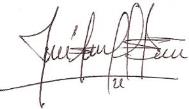 José Arnulfo Pérez Carrillo. MD. MHA.CC 13740130 de Bucaramanga.Estudiante de Especialización en Epidemiología-UNAB.Esp en Anatomía patológica y Patología clínicaMagister en Administración en Salud.